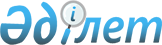 Об установлении формы и содержания контрольного чека банковских компьютерных систем
					
			Утративший силу
			
			
		
					Постановление Правления Национального Банка Республики Казахстан от 18 декабря 2002 года N 488. Зарегистрировано в Министерстве юстиции Республики Казахстан 22 января 2003 года N 2134. Утратило силу постановлением Правления Национального Банка Республики Казахстан от 31 декабря 2008 года N 117

      



Сноска. Утратило силу 


 постановлением 


 Правления Национального Банка РК от 31.12.2008 N 117 (порядок введения в действие см. 


 п. 4 


).




      В соответствии с 

 постановлением 

 Правительства Республики Казахстан от 18 апреля 2002 года N 449 "Об утверждении Правил применения контрольно-кассовых машин с фискальной памятью", а также в целях установления формы и содержания контрольного чека банковских компьютерных систем (далее - контрольный чек БКС), используемого для регистрации денежных расчетов с потребителями при проведении операций, предусмотренных банковским законодательством Республики Казахстан и осуществляемых посредством наличных денег, Правление Национального Банка Республики Казахстан постановляет:





      1. Установить для банков второго уровня Республики Казахстан (далее - банк) следующие обязательные реквизиты контрольного чека БКС, выдаваемого банковской компьютерной системой по операциям, предусмотренным банковским законодательством Республики Казахстан и осуществляемым посредством наличных денег (за исключением операций, указанных в пункте 4 настоящего постановления):




      1) наименование банка (структурного подразделения);




      2) регистрационный номер налогоплательщика (структурного подразделения);




      3) регистрационный номер банковской компьютерной системы в налоговом органе;




      4) место нахождения банка (структурного подразделения);




      5) порядковый номер контрольного чека БКС, присвоенный в банке (структурном подразделении);




      6) дата и время проведения операции;




      7) наименование операции;




      8) сумма каждой проведенной операции;




      9) общий итог по проведенным операциям.





      2. Контрольный чек БКС, в котором указывается налог на добавленную стоимость (далее - НДС), должен дополнительно содержать следующую информацию:




      1) серию и номер свидетельства о постановке на учет по НДС;




      2) сумму НДС.





      3. Контрольный чек БКС имеет прямоугольную форму с обязательным указанием в нем реквизитов, предусмотренных пунктами 1 и 2 настоящего постановления.





      4. Форма и содержание контрольного чека БКС по операциям, проводимым с использованием платежных карточек, устанавливается нормативными правовыми актами Национального Банка Республики Казахстан.





      5. Настоящее постановление вводится в действие в месячный срок со дня государственной регистрации в Министерстве юстиции Республики Казахстан.





      6. Департаменту бухгалтерского учета (Шалгимбаева Н.Т.):




      1) совместно с Юридическим департаментом (Шарипов С.Б.) принять меры к государственной регистрации в Министерстве юстиции Республики Казахстан настоящего постановления;




      2) в двухнедельный срок со дня государственной регистрации в Министерстве юстиции Республики Казахстан довести настоящее постановление до сведения банков второго уровня.





      7. Контроль за исполнением настоящего постановления возложить на заместителя Председателя Национального Банка Республики Казахстан Абдулину Н.К.




      Председатель





 



Согласовано:




Председатель Налогового Комитета




Министерства финансов




Республики Казахстан


					© 2012. РГП на ПХВ «Институт законодательства и правовой информации Республики Казахстан» Министерства юстиции Республики Казахстан
				